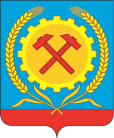 СОВЕТ НАРОДНЫХ ДЕПУТАТОВ ГОРОДСКОГО ПОСЕЛЕНИЯГОРОД ПОВОРИНО ПОВОРИНСКОГО МУНИЦИПАЛЬНОГОРАЙОНА ВОРОНЕЖСКОЙ ОБЛАСТИРЕШЕНИЕ  От 05.04.2024г. №13Об отчёте главы   городского поселениягород Поворино Поворинского муниципальногорайона Воронежской области за 2023 год     	В соответствии с частью 6 статьи 34  Устава городского поселения город Поворино Поворинского муниципального района Воронежской области, Совет народных депутатов городского поселения город Поворино Поворинского муниципального района Воронежской областиРЕШИЛ: 1. Утвердить ежегодный отчёт главы  городского поселения город Поворино Поворинского муниципального района  Воронежской области за 2023 год  согласно Приложению.Глава городского поселения город ПовориноПоворинского муниципального районаВоронежской  области                                             В.П. Буравлев                                                                   Приложение                                                          к решению Совета народных депутатов                                                          городского поселения город Поворино                                                          Поворинского муниципального района                                        Воронежской области                                               От 05.04.2024 г. №13Отчёт главы городского поселения город Поворино Поворинского муниципального района Воронежской области за 2023 год.Уважаемые депутаты, приглашённые    Согласно части 6 статьи 34 Устава городского поселения город Поворино, глава городского поселения город Поворино представляет Совету народных депутатов ежегодный отчёт о результатах своей деятельности, о результатах деятельности подведомственных ему органов местного самоуправления.     Совет народных депутатов городского поселения город Поворино осуществляет свою деятельность в соответствии с Федеральным законом от 06.10.2003 года № 131-ФЗ «Об общих принципах организации местного самоуправления в Российской Федерации», Уставом городского поселения город Поворино.    С 23 сентября 2019 года начал свою работу Совет народных депутатов городского поселения город Поворино четвертого созыва.    Главой городского поселения город Поворино и председателем Совета народных депутатов городского поселения город Поворино был избран Буравлев Владимир Петрович (решение Совета народных депутатов городского поселения от 23.09.2019 № 4).    Заместителем председателя Совета народных депутатов городского поселения город Поворино был избран Овсянников Роман Валентинович (решение Совета народных депутатов городского поселения от 23.09.2019 № 7).        В Совете народных депутатов созданы и работают постоянные депутатские комиссии: по экономике, бюджету и налогам  (председатель комиссии – Овсянникова С.В.); по жилищно-коммунальному хозяйству и благоустройству (председатель комиссии – Трофимов И.М. );по социальной политике, культуре, спорту молодёжи (председатель комиссии -   Мордасова Т.В.).    В Совете зарегистрировано депутатское объединение ВПП «Единая Россия» (руководитель объединения Ракитина Е.А.), работают депутаты от КПРФ   (Мордасова Т.В., Краснослободцев С.А., Комарчев А.В.).по состоянию на 1 января 2023 года численность населения насчитывает      16 303 человек, это на 363 человека меньше, чем в прошлом году. За год- родилось – 133 человека; - умерло – 261 человек; Естественная убыль населения составила (-128) человек.Число прибывших-590 человек.Число выбывших-395 человек.Миграционный прирост +195 человек.    Исполнительным органом местного самоуправления является администрация городского поселения город Поворино, которая  в соответствии с Уставом  работает в тесной взаимосвязи с главой городского поселения и Советом народных депутатов.       Полномочия Совета народных депутатов городского поселения город Поворино четвертого созыва заканчиваются в сентябре  2024 года.  Идет   пятый год работы нашего Совета,  выполнен большой объём работы,  подведём итоги работы  за прошедший 2023-ый год.  Советом народных депутатов городского поселения город Поворино четвертого созыва  за 2023 год принято 57 (пятьдесят семь) решений.  Организовано и проведено 11 (одиннадцать) сессий Совета. Проведено 11 (тринадцать) расширенных заседаний постоянных  депутатских комиссий по вопросам, рассматриваемым на сессиях. За первый квартал 2024 года принято 10 решений и проведено 4 сессии. Так, что работа Совета продолжает оставаться интенсивной и в 2024 году. В 2023 году  главой городского поселения город Поворино подписано 11(одиннадцать) постановлений о проведении публичных слушаний:7 - О назначении публичных слушаний по обсуждению проекта Приказа департамента  архитектуры и градостроительства Воронежской области «О предоставлении разрешения  на отклонение от предельных параметров разрешенного строительства, реконструкции объектов капитального строительства» (№№ 1,4,5,6,8,9,10);1- О проведении публичных слушаний на тему: «Обсуждение проекта решения Совета народных депутатов городского поселения город Поворино Поворинского муниципального района Воронежской области «Об исполнении бюджета городского поселения город Поворино Поворинскогомуниципального района за 2022 год» (№ 2); 1 - О назначении публичных слушаний по проекту приказа департамента архитектуры и градостроительства Воронежской области «О  внесении изменений в правила землепользования и застройки городского поселения город Поворино Поворинского муниципального района Воронежской области» (№ 3); 1 - О назначении публичных слушаний по проекту приказа департамента архитектуры и градостроительства Воронежской области «Об утверждении актуализированного проекта правил землепользования и застройки городского поселения город Поворино Поворинского муниципального района Воронежской области»  (№ 7); 1 - О проведении публичных слушаний на тему: «Обсуждение проекта решения Совета народных депутатов городского поселения город Поворино Поворинского муниципального района Воронежской области «О бюджете городского поселения город Поворино на 2024 год и плановый период 2025-2026 годов» (№ 11);      Издано 24 (двадцать четыре) распоряжения и направлено 117 (сто семнадцать) исходящих из Совета народных депутатов  писем в различные организации и должностным лицам по решению вопросов местного самоуправления.       В представительном органе местного самоуправления — Совете народных депутатов городского поселения город Поворино, как у отдельного самостоятельного юридического лица,  в соответствии со статьёй 41 Федерального закона от 06.10.2003 года № 131-ФЗ «Об общих принципах организации местного самоуправления в Российской Федерации» для выполнения своих полномочий создан и работает аппарат Совета.      Согласно утверждённой Советом народных депутатов  структуре (решение Совета  от 03.12.2021г. № 132),  аппарат Совета состоит из двух единиц: главного специалиста, и юрисконсульта исполняющего также обязанности бухгалтера.    Финансирование деятельности аппарата городского Совета осуществляется в рамках заложенных финансовых средств в бюджете городского поселения, проверенном Ревизионной комиссией Поворинского муниципального района и утверждённом Советом народных депутатов городского поселения город Поворино, в соответствии с действующим законодательством и Бюджетным кодексом РФ.        Основными задачами аппарата Совета является организационное, правовое, информационное, аналитическое, документационное, материально-техническое обеспечение деятельности Совета,  депутатов Совета.        Аппарат Совета готовит проекты решений,  принимает участие в подготовке проектов решений, проводит юридическую и антикоррупционную экспертизу проектов решений.    Ведёт делопроизводство Совета и организует работу с обращениями граждан. За 2023 год проведено 8 приемов граждан на которых было рассмотрены 24 обращения по различным вопросам. Ведётся оформление и учёт документов.      Из принятых в 2023 году 57 (пятидесяти семи) решений Совета -  15 проектов  решений  подготовлены  аппаратом Совета народных депутатов.Это следующие проекты решений:   Проекты СНД – 15  проектов решения:- Об отчёте главы   городского поселения город Поворино Поворинского муниципального района Воронежской области за 2022 год (19.05.2023г. № 209);- О внесении изменений в решение Совета народных депутатов Поворинского муниципального района Воронежской области от 15.04.2016 № 183 «Об утверждении Положения о порядке размещения сведений о доходах, расходах, об имуществе и обязательствах имущественного характера лиц, замещающих муниципальные должности в органах местного самоуправления, городского поселения город Поворино Поворинского муниципального района Воронежской области, и членов их семей на официальных сайтах органов местного самоуправления городского поселения город Поворино Поворинского муниципального района Воронежской области и предоставления этих сведений средствам массовой информации для опубликования (19.05.2023г. № 210);- О проекте решения Совета народных депутатов городского поселения город Поворино Поворинского муниципального района Воронежской области «О внесении изменений и дополнений в Устав городского поселения город Поворино Поворинского муниципального района Воронежской области» и назначении публичных слушаний (19.05.2023г. № 211);- О внесении изменений в решение Совета народных депутатов  городского поселения город  Поворино Поворинского муниципального района Воронежской области от 27.12.2011г. № 85 «Об обнародовании муниципальных правовых актов» (19.05.2023г. № 212);- 3 решения  О награждении знаком  «За заслуги перед городом Поворино» (19.05.2023г. №№ 214, 215, 216);- О внесении изменений в решение Совета народных депутатов  городского поселения город Поворино от 02.03.2012 г.  № 90 «Об утверждении положения «О порядке прохождения  муниципальной службы в городском поселении город Поворино» (03.07.2023г.№ 217);-  О внесении изменений и дополнений в Устав городского поселения город Поворино Поворинского муниципального района Воронежской области (03.07.2023г. № 219);- О проекте решения Совета народных депутатов городского поселения город Поворино Поворинского муниципального района Воронежской области «О внесении изменений и дополнений в Устав городского поселения город Поворино Поворинского муниципального района Воронежской области» и назначении публичных слушаний (29.09.2023г. № 229);- Об учреждении печатного издания «Вестник органов местного самоуправления городского поселения город Поворино» (10.11.2023г № 232);- Об утверждении редакционного совета  по изданию Вестника органов местного  самоуправления городского поселения  город Поворино (10.11.2023г. № 233);- О признании утратившим силу  решения от 02.03.2012г. № 90 «Об утверждении положения «О порядке прохождения муниципальной службы в городском поселении  город Поворино» (10.11.2023г. № 234);- Об утверждении Положения об аттестации муниципальных служащих в городском поселении город Поворино Поворинского муниципального района Воронежской области (10.11.2023г. № 235);- О внесении изменений и дополнений в Устав городского поселения город Поворино Поворинского муниципального района Воронежской области ( 15.12.2023г. № 242);     42 проекта принятых решений подготовлены администрацией городского поселения.   В их числе  решения:Отдел бюджетного планирования – 17 проектов решения:- О бюджете городского поселения, о внесении изменений в бюджет городского поселения город Поворино и ряд других вопросов,  относящихся к бюджетной сфере (от 03.03.2023г. № 200, от 03.03.2023г. № 201, от 03.03.2023г. № 202, от 03.03.2023г. № 203, от 03.03.2023г. № 204, от 19.05.2023г. № 213, от 03.07.2023г. № 218, от 04.08.2023г. № 224, от 04.08.2023г. № 225, от  04.08.2023г. № 226, от  23.09.2023г. № 227, от 10.11.2023г. № 236, от 10.11.2023г. № 237, от 10.11.2023г. № 238, от 15.12.2023г. № 243, от 15.12.2023г. № 244, от 28.12.2023г. № 249).Отдел ЖКХ - 5 проектов решения:-  О внесении изменений в Решение  Совета народных депутатов «Об утверждении «Программы комплексного  развития  социальной  инфраструктуры    городского  поселения  город  Поворино  Поворинского  муниципального  района  Воронежской  области  на  2018 – 2027 годы» от  25.12.2017 г.  № 272 (29.09.2023г. № 230);- О передаче части полномочий городского поселения город Поворино по решению  вопросов  местного  значения, по осуществлению оценки готовности  объектов теплоснабжения и теплопотребления на территории городского поселения город Поворино к работе в осенне-зимний  период 2023–2024 годов Поворинскому муниципальному району Воронежской области (29.09.2023г. № 231);-  О внесении изменений и дополнений в решение Совета народных депутатов городского поселения город Поворино Поворинского муниципального района Воронежской области от 29.10.2021г.№116 «Об утверждении Положения о муниципальном жилищном контроле на территории городского поселения город  Поворино Поворинского муниципального район Воронежской области» (28.12.2023г. № 246);- О внесении изменений и дополнений в решение Совета народных депутатов городского поселения город Поворино Поворинского муниципального района Воронежской области от 29.10.2021г. № 118 «Об утверждении Положения о муниципальном контроле на автомобильном транспорте, городском наземном электрическом транспорте и в дорожном хозяйстве на  территории городского поселения город Поворино Поворинского муниципального района Воронежской области» (28.12.2023г. № 247);- О внесении изменений и дополнений в решение  Совета народных депутатов от 29.10.2021 №115 «Об утверждении Положения  о муниципальном контроле в сфере благоустройства на территории городского поселения город Поворино Поворинского муниципального района Воронежской области» (28.12.2023г. № 248).Отдел земельных и имущественных отношений – 18 проектов  решений:-   О внесении изменений в решение Совета народных депутатов городского поселения город Поворино от 29.11.2016г. №217 «О плате за пользование (найм)  жилого помещения» (03.02.2023г. № 196);-     Об отмене решения Совета народных депутатов городского поселения город Поворино Поворинского муниципального района Воронежской области от 11.11.2022г. №187 «О принятии  движимого имущества в муниципальную собственность городского поселения город Поворино Поворинского муниципального района Воронежской области» (03.02.2023 № 197);- О пороговых значениях стоимости имущества и среднедушевого дохода в целях признания граждан малоимущими для предоставления им жилых помещений муниципального жилищного фонда по договорам социального найма в городском поселении город Поворино в 2023г. (03.02.2023г. № 198);-  О внесении изменений в решение Совета народных депутатов городского поселения город Поворино от 25.11.2014г. №87 "О введении на территории городского поселения город Поворино Поворинского муниципального района Воронежской области в действие земельного налога, установлении ставок и сроков его уплаты" (03.02.2023г. № 199);- О передаче  недвижимого  имущества  (03.03.2023г. № 205);- О принятии недвижимого имущества в собственность городского поселения город Поворино Поворинского муниципального района Воронежской области (03.03.2023г. № 206);- О ликвидации муниципального унитарного предприятия «Город»  (31.03.2023г. № 207);- Об утверждении отчета о результатах приватизации муниципального имущества за 2022 год (03.07.2023г. № 220);- О внесении изменений в решение Совета народных депутатов городского поселения город Поворино Поворинского муниципального района Воронежской области от 03.12.2021г. №127» О прогнозном плане (программе)  приватизациимуниципального имущества городского поселения город Поворино Поворинского муниципального района Воронежской области на 2022 год» ( в редакции решений от 25.03.2022г. №145, от 15.04.2022г. №157, от 17.06.2022г. №161, от 20.09.2022г. №182, от 27.12.2022г. №195) (03.07.2023г. № 221);- О принятии  движимого имущества в муниципальную собственность городского поселения город Поворино Поворинского муниципального районаВоронежской области (04.08.2023г. № 222);- О принятии недвижимого имущества в собственность городского поселения город Поворино Поворинского муниципального района Воронежской области (04.08.2023г. № 223);- О принятии движимого имуществ в муниципальную собственность  городского поселения город Поворино Поворинского муниципального районаВоронежской области ( 23.08.2023г. № 228);- О принятии движимого имущества  в собственность городского поселения город Поворино Поворинского муниципального района Воронежской области (10.11.2023г. № 240);- О передаче  осуществления органами местного самоуправления  городского поселения город Поворино  Поворинского муниципального района Воронежской области части полномочий по организации  теплоснабжения  органам местного самоуправления Поворинского муниципального района Воронежской области   (10.11.2023г. № 241);- О внесении изменений в решение Совета народных депутатов городского поселения город Поворино от  29.10.2021г. № 119 "Об утверждении Положения о муниципальном земельном контроле на территории  городского поселения город Поворино Поворинского муниципального района Воронежской области" (28.12.2023г. № 245);- О принятии имущества в муниципальную собственность городского поселения город Поворино Поворинского муниципального  района Воронежской области( 28.12.2023г. № 250);- О передаче имущества в муниципальную собственность Добровольского сельского поселения Поворинского муниципального района Воронежской области (28.12.2023г. № 251);- О передаче имущества в муниципальную собственность Песковского сельского поселения Поворинского муниципального района Воронежской области (28.12.2023г. № 252).Общий отдел- 2 проекта решений:-  Об отчёте главы  администрации городского поселения город Поворино Поворинского муниципального района Воронежской области за 2022 год (от 31.03.2023г. № 208);- Об утверждении границ территории деятельности территориального  общественного самоуправления  (от 10.11.2023г. № 239);по вопросам СНД – 15 решений   о бюджете и внесении  изменений в бюджет городского поселения  –   17  решений; по вопросам ЖКХ – 5 решений; по вопросам управления муниципальным имуществом и земельными отношениями – 18 решений; по вопросам общего отдела  - 2 решения      Из всех принятых  57 (пятидесяти семи) решений – нормативно – правовых актов 30 (тридцать).Список решений за отчётный период.       Все решения Совета народных депутатов обнародованы в соответствии с действующим  законодательством и Уставом, размещены на официальном сайте администрации городского поселения город Поворино в разделе официальные документы в папке СНД.      Многие решения публиковались в газете «Прихопёрье». Это решения по проведению публичных слушаний, по вопросам архитектуры, по внесению изменений в действие земельного налога на территории городского поселения и другие.       Устав городского поселения город Поворино несколько  раз в год приводится в соответствие с действующим законодательством.  С целью внесения изменений в Устав,  проводится мониторинг изменений законодательства. Процедура по внесению изменений в Устав городского поселения  организуется аппаратом Совета.    В течение 2023 года Совет народных депутатов городского поселения принимал решения во взаимодействии с Поворинской межрайонной прокуратурой. Представитель  прокуратуры по уведомлению Совета принимает участие в работе сессий Совета. Проекты решений проходят правовую и антикоррупционную экспертизу не только в аппарате Совета, но и рассматриваются Поворинской межрайонной прокуратурой.В 2023 году из Поворинской межрайонной прокуратуры  поступил один  протест на решения СНД:1) Протест на решение Совета народных депутатов городского поселения город Поворино Поворинского муниципального района от 02.03.2012г. № 90 Об утверждении положения «О порядке прохождения муниципальной службы в городском поселении город Поворино»Замечание было устранено и приведено в соответствие с законодательством   Совет народных депутатов не только осуществляет нормотворческую деятельность,  но и  проводит активную работу с гражданами города по решению вопросов и проблем, с которыми они обращаются как к главе города, так и к депутатам.     Главная наша задача – решать проблемы жителей городского поселения  в тесном сотрудничестве со всеми ветвями власти города и района.         Благодарю за внимание!№п/пДата,номер решенияНазвание решения Совета народных депутатовПроектрешения подготовлен103.02.2023г. № 196О внесении изменений в решение Совета народных депутатов городского поселения город Поворино от 29.11.2016г. №217 «О плате за пользование (найм)  жилого помещения»Админи-страцией  городского поселения203.02.2023г. № 197Об отмене решения Совета народных депутатов городского поселения город Поворино Поворинского муниципального района Воронежской области от 11.11.2022г. №187 «О принятии  движимого имущества в муниципальную собственность городского поселения город Поворино Поворинского муниципального района Воронежской области»Админи-страцией  городского поселения303.02.2023г. № 198О пороговых значениях стоимости имущества и среднедушевого дохода в целях признания граждан малоимущими для предоставления им жилых помещений муниципального жилищного фонда по договорам социального найма в городском поселении город Поворино в 2023г.Админи-страцией  городского поселения403.02.2023г. № 199О внесении изменений в решение Совета народных депутатов городского поселения город Поворино от 25.11.2014г. №87 "О введении на территории городского поселения город Поворино Поворинского муниципального района Воронежской области в действие земельного налога, установлении ставок и сроков его уплаты"Админи-страцией  городского поселения503.03.2023г. № 200О повышении (индексации) денежного вознаграждения, должностных окладов, окладов за классный чин, пенсии за выслугу лет (доплаты к пенсии), ежемесячной денежной выплаты к пенсии за выслугу летАдмини-страцией  городского поселения603.03.2023г. № 201О внесении изменений в решение Совета народных депутатов городского поселения город Поворино Поворинского муниципального района Воронежской области от 27.04.2012 г. № 102 «О денежном содержании муниципальных служащих органов местного самоуправлении городского поселения город Поворино Поворинского муниципального района Воронежской области»Админи-страцией  городского поселения7.03.03.2023 г. № 202О внесении изменений в решение Совета народных депутатов городского поселения город Поворино Поворинского муниципального района Воронежской области от 06.07.2007 г. № 165 «Об утверждении Положения об оплате труда работников, замещающих должности, не являющиеся должностями муниципальной службы»Админи-страцией  городского поселения803.03.2023г. № 203О внесении изменений в решение от 27.12.2022 года  № 193 «О бюджете городского поселения  город Поворино на 2023 год и плановый период 2024-2025 годов»Админи-страцией  городского поселения903.03.2023г. № 204О выделении субсидии МУП «Город»Админи-страцией  городского поселения1003.03.2023г. № 205О передаче  недвижимого  имуществаАдмини-страцией  городского поселения1103.03.2023г. № 206О принятии недвижимого имущества в собственность городского поселения город Поворино Поворинского муниципального района Воронежской областиАдмини-страцией  городского поселения1231.03.2023г. № 207О ликвидации муниципального унитарного предприятия «Город» Админи-страцией  городского поселения1331.03.2023г. № 208 Об отчёте главы  администрации городского поселения город Поворино Поворинского муниципального района Воронежской области за 2022 год.Админи-страцией  городского поселения1419.05.2023г. № 209Об отчёте главы   городского поселения город Поворино Поворинского муниципального района Воронежской области за 2022 годАппаратом Совета1519.05.2023г. № 210О внесении изменений в решение Совета народных депутатов Поворинского муниципального района Воронежской области от 15.04.2016 № 183 «Об утверждении Положения о порядке размещения сведений о доходах, расходах, об имуществе и обязательствах имущественного характера лиц, замещающих муниципальные должности в органах местного самоуправления, городского поселения город Поворино Поворинского муниципального района Воронежской области, и членов их семей на официальных сайтах органов местного самоуправления городского поселения город Поворино Поворинского муниципального района Воронежской области и предоставления этих сведений средствам массовой информации для опубликованияАппаратом Совета1619.05.2023г. № 211О проекте решения Совета народных депутатов городского поселения город Поворино Поворинского муниципального района Воронежской области «О внесении изменений и дополнений в Устав городского поселения город Поворино Поворинского муниципального района Воронежской области» и назначении публичных слушанийАппаратом Совета1719.05.2023г. № 212О внесении изменений в решение Совета народных депутатов городского поселения город Поворино Поворинского муниципального района Воронежской области от 27.12.2011г. № 85 «Об обнародовании муниципальных правовых актов»Аппаратом Совета1819.05.2023г. № 213 « Об исполнении бюджета городскогопоселения город Поворино Поворинскогомуниципального района за 2022 год»Администрацией  городского поселения1919.05.2023г. № 214О награждении знаком «За заслуги перед городом Поворино» Созину Юлию АнатольевнуАппаратом Совета2019.05.2023г. № 215О награждении знаком  «За заслуги перед городом Поворино» Колготина Юрия АнатольевичаАппаратом Совета2119.05.2023г. № 216О награждении знаком «За заслуги перед городом Поворино» Леонова Александра АнатольевичаАппаратом Совета2203.07.2023г. № 217О внесении изменений в решение Совета народных депутатов  городского поселения город Поворино от 02.03.2012 г.  № 90 «Об утверждении положения «О порядке прохождения  муниципальной службы в городском поселении город Поворино»Аппаратом Совета2303.07.2023г. № 218О внесении изменений в решение  от 27.12.2022 года  № 193 «О бюджете  городского поселения  город Поворино  на 2023 год и плановый период 2024-2025 годов»Админи-страцией  городского поселения2403.07.2023г. № 219О внесении изменений и дополнений в Устав городского поселения город Поворино Поворинского  муниципального района Воронежской областиАппаратом Совета2503.07.2023г. № 220Об утверждении отчета о результатах приватизации муниципального имущества за 2022 годАдмини-страцией  городского поселения2603.07.2023г. № 221О внесении изменений в решение Совета народных депутатов городского поселения город Поворино Поворинского муниципального района Воронежской области от 03.12.2021г. №127» О прогнозном плане (программе)  приватизациимуниципального имущества городского поселения город Поворино Поворинского муниципального районаВоронежской области на 2022 год» ( в редакции решений от 25.03.2022г. №145, от 15.04.2022г. №157, от 17.06.2022г. №161, от 20.09.2022г. №182, от 27.12.2022г. №195)Админи-страцией  городского поселения2704.08.2023г. № 222О принятии  движимого имущества в муниципальную собственность городского поселения город ПовориноПоворинского муниципального района Воронежской областиАдмини-страцией  городского поселения2804.08.2023г. № 223О принятии недвижимого имущества в собственность городского поселения город Поворино Поворинского муниципального района Воронежской областиАдмини-страцией  городского поселения2904.08.2023г. № 224О повышении (индексации) денежного вознаграждения, должностных окладов, окладов за классный чин, пенсии за выслугу лет (доплаты к пенсии), ежемесячной денежной выплаты к пенсии за выслугу летАдмини-страцией  городского поселения3004.08.2023г. № 225О внесении изменений в решение Совета народных депутатов городского поселения город Поворино Поворинского муниципального района Воронежской области от 27.04.2012 г. № 102 «О денежном содержании муниципальных служащих органов местного самоуправлении городского поселения город Поворино Поворинского муниципального района Воронежской области»Админи-страцией  городского поселения3104.08.2023г. № 226О внесении изменений в решение Совета народных депутатов городского поселения город Поворино Поворинского муниципального района Воронежской области от 06.07.2007 г. № 165 «Об утверждении Положения об оплате труда работников, замещающих должности, не являющиеся должностями муниципальной службы»Админи-страцией  городского поселения3223.08.2023г. № 227О передаче Поворинскому муниципальному району части полномочий городского поселения город Поворино по решению вопросов местного значенияАдмини-страцией  городского поселения3323.08.2023г. № 228О принятии движимого имуществ в муниципальную собственность городского поселения город ПовориноПоворинского муниципального района Воронежской областиАдмини-страцией  городского поселения3429.09.2023г. № 229О проекте решения Совета народных депутатов городского поселения город Поворино Поворинского муниципального района Воронежской области «О внесении изменений и дополнений в Устав городского поселения город Поворино Поворинского муниципального района Воронежской области» и назначении публичных слушанийАппаратом Совета3529.09.2023г. № 230О внесении изменений в Решение Совета народных депутатов «Об утверждении «Программы комплексного  развития  социальной  инфраструктуры    городского  поселения  город  Поворино  Поворинского  муниципального  района  Воронежской  области  на  2018 – 2027 годы» от  25.12.2017 г.  № 272Админи-страцией  городского поселения3629.09.2023г. № 231О передаче части полномочий городского поселения город Поворино по решению  вопросов  местного  значения, по осуществлению оценки готовности  объектов теплоснабжения и теплопотребления на территории городского поселения город Поворино к работе в осенне-зимний  период 2023–2024 годов Поворинскому муниципальному району Воронежской областиАдмини-страцией  городского поселения3710.11.2023г. № 232Об учреждении печатного издания «Вестник органов местного самоуправления городского поселения город Поворино»Аппаратом Совета3810.11.2023г. № 233Об утверждении редакционного совета  по изданию Вестника органов местного  самоуправления городского поселения  город ПовориноАппаратом Совета3910.11.2023г. № 234О признании утратившим силу  решения от 02.03.2012г. № 90 «Об утверждении положения «О порядке прохождения муниципальной службы в городском поселении  город Поворино»Аппаратом Совета4010.11.2023г. № 235Об утверждении Положения об аттестации муниципальных служащих в городском поселении город Поворино Поворинского муниципального района Воронежской областиАппаратом Совета4110.11.2023г. № 236О повышении (индексации) денежного вознаграждения, должностных окладов, окладов за классный чин, пенсии за выслугу лет (доплаты к пенсии), ежемесячной денежной выплаты к пенсии за выслугу летАдмини-страцией  городского поселения4210.11.2023г. № 237О внесении изменений в решение Совета народных депутатов городского поселения город Поворино Поворинского муниципального района Воронежской области от 27.04.2012 г. № 102 «О денежном содержании муниципальных служащих органов местного самоуправлении городского поселения город Поворино Поворинского муниципального района Воронежской области»Админи-страцией  городского поселения4310.11.2023г. № 238О внесении изменений в решение Совета народных депутатов городского поселения город Поворино Поворинского муниципального района Воронежской области от 06.07.2007 г. № 165 «Об утверждении Положения об оплате труда работников, замещающих должности, не являющиеся должностями муниципальной службы» 	Админи-страцией  городского поселения4410.11.2023г. № 239Об утверждении границ территории деятельности территориального общественного самоуправленияАдмини-страцией  городского поселения4510.11.2023г. № 240О принятии движимого имущества в собственность городского поселения город Поворино Поворинского муниципального района Воронежской областиАдмини-страцией  городского поселения4610.11.2023г. № 241О передаче  осуществления органами местного самоуправления  городского поселения город Поворино  Поворинского муниципального района Воронежской области части полномочий по организации  теплоснабжения  органам местного самоуправления Поворинского муниципального района Воронежской области   Админи-страцией  городского поселения4715.12.2023г. № 242О внесении изменений и дополнений в Устав городского поселения город Поворино Поворинского муниципального района Воронежской областиАппаратом Совета4815.12.2023г.№ 243Об утверждении Положения о бюджетном процессе в городском поселении город Поворино Поворинского муниципального  района Воронежской областиАдмини-страцией  городского поселения4915.12.2023г. № 244О внесении изменений в решение  от 27.12.2022 года  № 193 «О бюджете городского поселения  город Поворино на 2023 год и плановый период 2024-2025 годов»Админи-страцией  городского поселения5028.12.2023г. № 245О внесении изменений в решение Совета народных депутатов городского поселения город Поворино от  29.10.2021г. № 119 "Об утверждении Положения о муниципальном земельном контроле на территории  городского поселения город Поворино Поворинского муниципального района Воронежской области"Админи-страцией  городского поселения5128.12.2023г. № 246О внесении изменений и дополнений в решение Совета народных депутатов городского поселения город Поворино Поворинского муниципального района Воронежской области от 29.10.2021г.№116 «Об утверждении Положения о муниципальном жилищном контроле на территории городского поселения город  Поворино Поворинского муниципального район Воронежской области»Админи-Страциейгородского поселения5228.12.2023г. № 247О внесении изменений и дополнений в решение Совета народных депутатов городского поселения город Поворино Поворинского муниципального района Воронежской области от 29.10.2021г. № 118 «Об утверждении Положения о муниципальном контроле на автомобильном транспорте, городском наземном электрическом транспорте и в дорожном хозяйстве на  территории городского поселения город Поворино Поворинского муниципального района Воронежской области»Админи-страцией  городского поселения5328.12.2023г.№ 248О внесении изменений и дополнений в решение  Совета народных депутатов от 29.10.2021 №115 «Об утверждении Положения  о муниципальном контроле в сфере благоустройства на территории городского поселения город Поворино Поворинского муниципального района Воронежской области»Админи-страцией  городского поселения5428.12.2023г.№ 249О бюджете городского поселения город Поворино на 2024 год и плановый период 2025-2026 годов Админи-страцией  городского поселения5528.12.2023г.          № 250О принятии имущества в муниципальную собственность городского поселения город Поворино Поворинского муниципального  района Воронежской областиАдмини-страцией  городского поселения5628.12.2023г.№ 251О передаче имущества в муниципальную собственность Добровольского сельского поселения Поворинского муниципального района Воронежской областиАдмини-страцией  городского поселения5728.12.2023г. № 252О передаче имущества в муниципальную собственность Песковского сельского поселения Поворинского муниципального района Воронежской областиАдмини-страцией  городского поселения